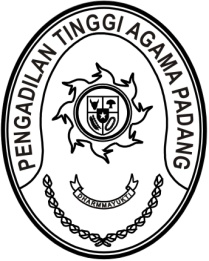 Nomor     	: W3-A/      /HM.00/XI/2022	10 Oktober 2022                Lampiran	: 1 berkasPerihal	:	Pemanggilan Pegawai PPNPN  Yth. Ade Irma Handayani	diPariamanAssalamu’alaikum Warahmatullahi WabarakatuhDengan hormat, 	Sehubungan banyaknya pekerjaan di akhir tahun dan kurangnya SDM di kantor, kami perintahkan saudara untuk masuk kembali bekerja seperti biasa terhitung mulai tanggak 21 November 2022. Demikian surat pemanggilan ini kami sampaikan, atas perhatian dan kerjasamanya diucapkan terima kasih. WassalamSekretaris,  H. Idris Latif, S.H.,M.H.